`Project 191  QID 030357`Project 191  QID 030357OMB No. 0535-0002    Approval Expires 6/30/2012OMB No. 0535-0002    Approval Expires 6/30/2012OMB No. 0535-0002    Approval Expires 6/30/2012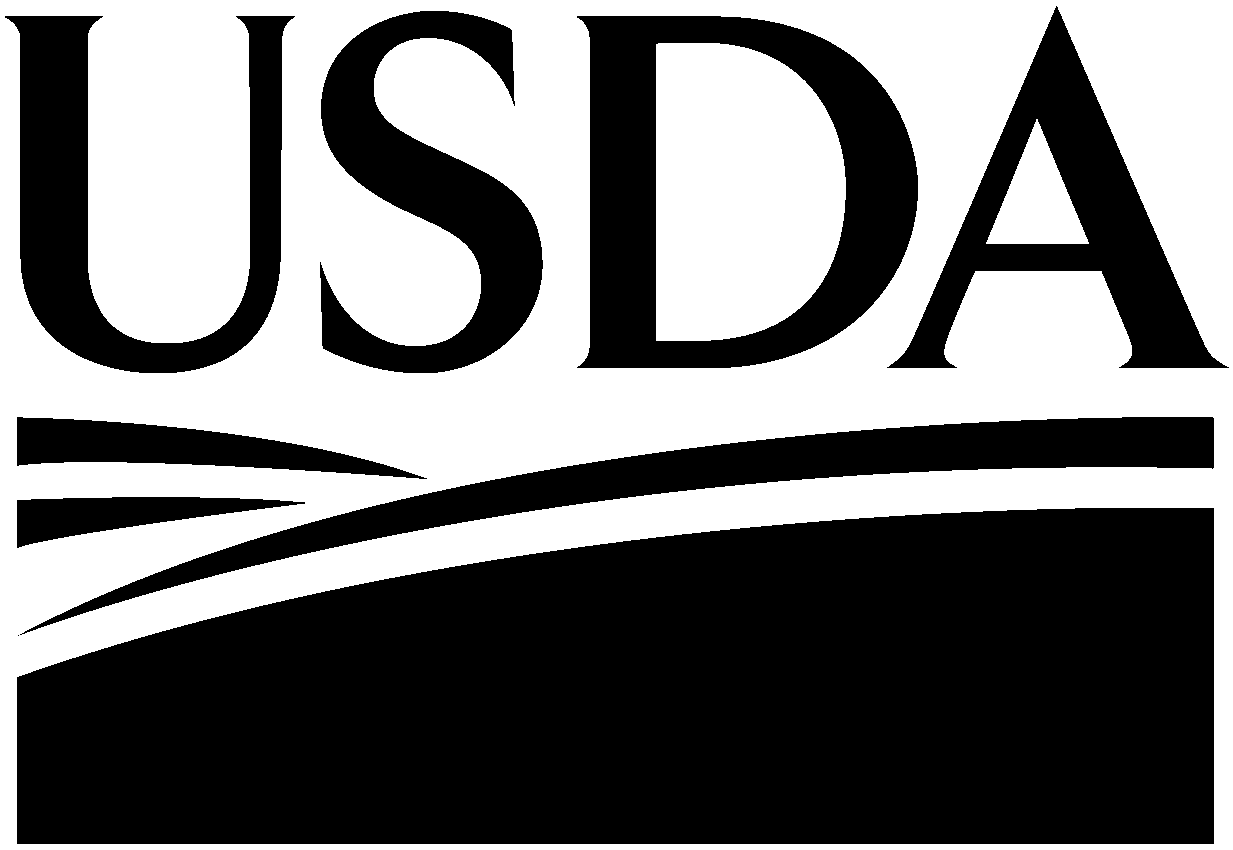 DRY BEAN CLEANERS INQUIRY   NOVEMBER2011DRY BEAN CLEANERS INQUIRY   NOVEMBER2011DRY BEAN CLEANERS INQUIRY   NOVEMBER2011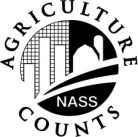  NATIONAL AGRICULTURAL STATISTICS SERVICEIdaho Field OfficeP.O. Box 1699
Boise,  ID  83701 Fax: 208-334-1114 Email: nass-id@nass.usda.govIdaho Field OfficeP.O. Box 1699
Boise,  ID  83701 Fax: 208-334-1114 Email: nass-id@nass.usda.govPlease make corrections to name, address and Zip Code, if necessary.CLASSCLASSQUANTITY OF DRY BEANS RECEIVED AND TO BE RECEIVED – 2011 CROPQUANTITY OF DRY BEANS RECEIVED AND TO BE RECEIVED – 2011 CROPQUANTITY OF DRY BEANS RECEIVED AND TO BE RECEIVED – 2011 CROPQUANTITY OF DRY BEANS RECEIVED AND TO BE RECEIVED – 2011 CROPCLASSCLASSTHRESHER – RUN OR SCALPEDTHRESHER – RUN OR SCALPEDEQUIVALENT CLEAN WEIGHT 1/EQUIVALENT CLEAN WEIGHT 1/IDAHOOTHER STATESSpecify:  _________IDAHOOTHER STATESSpecify:  _________100 Lb. Bags100 Lb. Bags100 Lb. Bags100 Lb. Bags1.	Pinto1.	Pinto2.	Great Northern2.	Great Northern3.	Small Red3.	Small Red4.	Pinks4.	Pinks5.	Small White5.	Small White6.	Pea (Navy) Beans6.	Pea (Navy) Beans7.	Dark Red Kidney7.	Dark Red Kidney8.	Light Red Kidney8.	Light Red Kidney9.	Black Turtle9.	Black Turtle10.	Cranberry10.	Cranberry11.	Small Garbanzo (Desi)11.	Small Garbanzo (Desi)12.	Large Garbanzo (Kabuli)12.	Large Garbanzo (Kabuli)13.	Other Classes_____14.	Total All Classes14.	Total All Classes15.	Garden Seed Varieties15.	Garden Seed VarietiesReported by:____________________________________________________________Date:________________________________________SURVEY RESULTS:  To receive the completeresults of this survey on the release date, go to www.nass.usda.gov/results Would you rather have a brief summary mailed to you at a later date? . . . . . . . . . . . . . . . . . . . . . . . . . . . . . . . . . . . . . . . . . 1 Yes		3NoResponseResponseRespondentRespondentModeModeEnum.Eval.Office Use for POIDOffice Use for POIDOffice Use for POID1-Comp2-R3-Inac4-Office Hold5-R – Est6-Inac – Est7-Off Hold – Est8-Known Zero99011-Op/Mgr2-Sp3-Acct/Bkpr4-Partner9-Oth99021-Mail2-Tel3-Face-to-Face4-CATI5-Web6-e-mail7-Fax8-CAPI19-Other9903098100921789       __  __  __  -  __  __  __  -  __  __  __789       __  __  __  -  __  __  __  -  __  __  __789       __  __  __  -  __  __  __  -  __  __  __1-Comp2-R3-Inac4-Office Hold5-R – Est6-Inac – Est7-Off Hold – Est8-Known Zero99011-Op/Mgr2-Sp3-Acct/Bkpr4-Partner9-Oth99021-Mail2-Tel3-Face-to-Face4-CATI5-Web6-e-mail7-Fax8-CAPI19-Other99030981009211-Comp2-R3-Inac4-Office Hold5-R – Est6-Inac – Est7-Off Hold – Est8-Known Zero99011-Op/Mgr2-Sp3-Acct/Bkpr4-Partner9-Oth99021-Mail2-Tel3-Face-to-Face4-CATI5-Web6-e-mail7-Fax8-CAPI19-Other9903098100921Optional UseOptional UseOptional Use1-Comp2-R3-Inac4-Office Hold5-R – Est6-Inac – Est7-Off Hold – Est8-Known Zero99011-Op/Mgr2-Sp3-Acct/Bkpr4-Partner9-Oth99021-Mail2-Tel3-Face-to-Face4-CATI5-Web6-e-mail7-Fax8-CAPI19-Other9903098100921407407408S/E NameS/E NameS/E NameS/E NameS/E NameS/E NameAccording to the Paperwork Reduction Act of 1995, an agency may not conduct or sponsor, and a person is not required to respond to, a collection of information unless it displays a valid OMB control number. The valid OMB control number for this information collection is 0535-0002  The time required to complete this information collection is estimated to average 10 minutes per response, including the time for reviewing  instructions, searching existing data sources, gathering and maintaining the data needed, and completing and reviewing the collection of information.